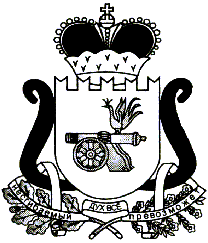 АДМИНИСТРАЦИЯ   ЛЕОНИДОВСКОГО СЕЛЬСКОГО ПОСЕЛЕНИЯ 	ЕЛЬНИНСКОГО РАЙОНА СМОЛЕНСКОЙ ОБЛАСТИ	                 П  О С Т А Н О В Л Е Н И Еот    10.11.  2017   №  106Об определении специально отведенных мест для проведения встреч депутатов Государственной Думы Федерального Собрания Российской Федерации, депутатов Смоленской областной Думы, депутатов органов местного самоуправления с избирателями, перечня помещений, предоставляемых Администрацией Леонидовского сельского поселения Ельнинского района Смоленской области для проведения встреч депутатов Государственной Думы Федерального Собрания Российской Федерации, депутатов Смоленской областной Думы, депутатов органов местного самоуправления с избирателями, и порядка их предоставленияВ соответствии со статьей 8 Федерального закона от 08.05.1994 г. № 3-ФЗ «О статусе члена Совета Федерации и статусе депутата Государственной Думы Федерального Собрания Российской Федерации», статьей 11 Федерального закона от 06.10.1999 г. № 184-ФЗ «Об общих принципах организации законодательных (представительных) и исполнительных органов государственной власти субъектов Российской Федерации», статьей 40 Федерального закона от 06.10.2003 г. № 131-ФЗ «Об общих принципах организации местного самоуправления в Российской Федерации»,  Уставом Леонидовского сельского поселения Ельнинского района Смоленской областиАдминистрация Леонидовского сельского поселения Ельнинского района Смоленской области  п о с т а н о в л я е т:1. Определить специально отведенные места на территории Леонидовского сельского поселения Ельнинского района Смоленской области  для проведения встреч депутатов Государственной Думы Федерального Собрания Российской Федерации, депутатов Смоленской областной Думы, депутатов органов местного самоуправления (далее – депутаты) с избирателями согласно приложению № 1 к настоящему постановлению.2. Определить перечень помещений, предоставляемых Администрацией  Леонидовского сельского поселения Ельнинского района Смоленской области  для проведения встреч депутатов с избирателями, согласно приложению № 2 к настоящему постановлению.3. Утвердить порядок предоставления специально отведенных мест для проведения встреч депутатов с избирателями и помещений, предоставляемых Администрацией Леонидовского сельского поселения Ельнинского района Смоленской области,  для проведения встреч депутатов с избирателями, согласно приложению № 3 к настоящему постановлению.4.  Настоящее постановление  вступает в силу после его официального опубликования  в печатном средстве массовой информации «Леонидовский вестник». Глава  муниципального образования Леонидовского сельского поселения Ельнинского района Смоленской области                           С.М.Малахова                                                          Специально отведенные местана территории Леонидовского сельского поселения Ельнинского района Смоленской области  для проведения встреч депутатов Государственной Думы Федерального Собрания Российской Федерации, депутатов Смоленской областной Думы, депутатов органов местного самоуправления  с избирателямиПеречень помещений, предоставляемых  Администрацией Леонидовского сельского поселения Ельнинского района Смоленской области  для проведения встреч депутатов Государственной Думы Федерального Собрания Российской Федерации, депутатов Смоленской областной Думы, депутатов органов местного самоуправления с избирателямиПорядок предоставления специально отведенных мест для проведения встреч депутатов с избирателями и помещений, предоставляемых Администрацией Леонидовского сельского поселения Ельнинского района Смоленской области,  для проведения встреч депутатов с избирателями1. Настоящий порядок определяет процедуру предоставления специально отведенных мест для проведения встреч депутатов с избирателями и помещений, предоставляемых Администрацией Леонидовского сельского поселения Ельнинского района Смоленской области  (далее – Порядок) для проведения встреч депутатов с избирателями.2. В качестве помещения для проведения встреч депутатов с избирателями Администрация Леонидовского сельского поселения Ельнинского района Смоленской области (далее – Администрация сельского поселения ) предоставляет в безвозмездное пользование нежилое помещение, находящиеся в муниципальной собственности, на основании распоряжения Администрации сельского поселения.3. Специально отведенные места для проведения встреч депутатов с избирателями и помещения для проведения встреч депутатов с избирателями предоставляются депутатам для проведения встреч с избирателями на основании письменного заявления депутата по форме согласно приложения к настоящему Порядку.4. Письменное заявление депутата о предоставлении специально отведенного места для проведения встречи депутата с избирателями или помещения для проведения встречи депутата с избирателями (далее – заявление) подается в Администрацию  сельского поселения не позднее  чем за три рабочих дня до даты проведения такой встречи, с приложением копии документа, подтверждающего полномочия лица, подающего заявление (при подаче заявления уполномоченным лицом).5. Администрация  сельского поселения рассматривает поступившее заявление в течение одного рабочего дня со дня поступления такого заявления, после чего информирует депутата и направляет в адрес депутата соответствующий ответ о результатах рассмотрения такого заявления с приложением распоряжения Администрации о предоставлении указанного специально отведенного места для проведения встречи депутата с избирателями или помещения для проведения встречи депутата с избирателями.Если специально отведенное место для проведения встреч депутатов с избирателями или помещение для проведения встреч депутатов с избирателями в указанное в заявлении депутата время уже предоставлено распоряжением Администрации сельского поселения депутату, ранее подавшему заявление, либо задействовано при проведении культурно-массового или иного мероприятия, Администрация сельского поселения уведомляет об этом депутата, подавшего заявление, и предлагает предоставить указанное в заявлении специально отведенное место для проведения встреч депутатов с избирателями или помещение для проведения встреч депутатов с избирателями на таких же условиях в иное время, либо сообщает об ином специально отведенном месте для проведения встреч депутатов с избирателями или помещении для проведения встреч депутатов с избирателями, заявлений о предоставлении которых в Администрацию сельского поселения не поступало.При необходимости Администрация сельского поселения может предоставить специально отведенное место для проведения встреч депутатов с избирателями или помещение для проведения встреч депутатов с избирателями нескольким депутатам, при этом в заявлении указываются данные о всех депутатах, желающих провести встречу с избирателями совместно с другими депутатами, а заявление подается в Администрацию  сельского поселения по правилам, указанным в пункте 4 настоящего Порядка одним из депутатов, указанных в заявлении, либо уполномоченным лицом одного из депутатов. 6. Специально отведенные места для проведения встреч депутатов с избирателями и помещения для проведения встреч депутатов с избирателями, расположенные на территории учреждения или в учреждении, предоставляются для проведения встреч депутатов с избирателями в рабочее время и рабочие дни соответствующего учреждения.При необходимости проведения встреч депутатов с избирателями на территории учреждения или в учреждении в нерабочее время, выходные и праздничные дни, время такой встречи согласовывается Администрацией сельского поселения с руководителем учреждения.7. Расходы за пользование специально отведенным местом для проведения встреч депутатов с избирателями или помещением для проведения встреч депутатов с избирателями депутатом осуществляются за счет средств местного бюджета.ЗАЯВЛЕНИЕО предоставлении ___________________________________________________________                                 (специально отведенного места, помещения)для проведения встречи депутата с избирателямиВ соответствии со статьей 40 Федерального закона от 6 октября 2003 года № 131-ФЗ «Об общих принципах организации местного самоуправления в Российской Федерации» прошу предоставить __________________________________________________________________                                           (специально отведенное место, помещение1)для проведения встречи депутата с избирателями, расположенное по адресу:___________________________________________________________, которая планируется «___» ___________ 20__ года в _____ часов ____ минут, продолжительностью______________________________________________.(продолжительность встречи)Ответственный за проведение встречи депутата с избирателями __________________________________________________________________,        (Ф.И.О.)контактный телефон ________________________________________________Депутат  ____________________      _________________________(подпись)			(расшифровка подписи)Депутат  ____________________      _________________________(подпись)		             (расшифровка подписи)                                                                                                                   «____»_________20__ годПриложение № 1к постановлению Администрации Леонидовского сельского  поселения Ельнинского районаСмоленской области  от  10.11.. №  106Наименование муниципального образования Смоленской областиМесто расположения специально отведенного местаЛеонидовское сельское поселение Ельнинского района Смоленской областиПлощадь, прилегающая к Шараповскому СДК – филиалу МБУК «Культурно-досуговый центр»Приложение № 2к постановлению Администрации Леонидовского сельского поселения Ельнинского района Смоленской областиот 10.11.. № 106№п/пПомещение, предоставляемое для проведения встреч депутатов с избирателямиМесто расположения помещения1.Шараповский СДК – филиал МБУК «Культурно-досуговый центр»Смоленская область, Ельнинский район, д.Шарапово, ул. Центральная, д.27Приложение № 3к постановлению Администрации Леонидовского сельского поселения Ельнинского района Смоленской областиот 10.11.. №  106Приложениек Порядку предоставления специально отведенных мест для проведения встреч депутатов с избирателями и помещений, предоставляемых Администрацией Леонидовского сельского поселения Ельнинского района Смоленской области, для проведения встреч депутатов с избирателями Главе муниципального образования Леонидовского сельского поселения Ельнинского района  Смоленской областиот депутата____________________________
                  (Ф.И.О. депутата) ______________________________________            (адрес для отправки ответа)                       